STTB 01 - 4N 5D: FLY-IN & FLY-OUT ITINERARY2N THIMPU, 2N PARODAY 01: PARO AIRPORT – THIMPHU Meet and Greet on arrival at Paro Airport and transfer to Thimphu, the capital city of Bhutan. On arrival check in at the hotel. In an evening visit Tashichhoe Dzong, ( Outer View ) and explore the Thimphu town by walk. Overnight stay at Thimphu.DAY 2: THIMPHU SIGHTSEEINGAfter breakfast visit outer view   Kuensel Phodrang (Buddha Statue) , Hindu Tempel ,Outer view of  National Memorial Chorten (Monument) and  Wagdi tse Lhakhanag ( short hike of 40 mins ) . Afternoon visit Nunnery , BBS Tower ,  National Library , Centenary Farmer Market ( Handicraft product and Local product can be Found here . Craft Bazar for shopping   can be seen here. Overnight stay at ThimphuDAY 3: PARO SIGHTSEEINGAfter breakfast drive to Paro and on the way visit near river side   and drive Bonday Zangthophelri , Airport View  , Ta Dzong – National Museum  with an excellent collection of arts, relics, religious thangka. RinpungDzong     (  outer view )  - Meaning "fortress of the heap of jewels" Evening Leisure   .Overnight stay at Paro.DAY 4: PARO SIGHTSEEING - EXCURSION TO CHELE-LA-PASS After breakfast excursion trip to Chele-La-Pass – the highest motorable road in Bhutan. Enjoy the scenic beauty and memorable landscapes from Chele-La-Pass. Back to Paro. And Evening  Try Bhutanese Traditional  Dress  and Shopping at Town. Overnight stay at Paro ORPARO SIGHTSEEINGAfter breakfast visit Taktsang Monastery - called “Tiger's Nest” and later if time permits visit Drukgyel Dzong. Overnight stay will be at Paro.DAY 05: PARO AIRPORT After breakfast checks out from hotel and drop at Paro Airport for departureTOUR COST PER PERSON IN INRCLICK TO GO BACK TO INDEX                    HOTELS USED IN THE PACKAGE                                INCLUSIONS & EXCLUSIONSSTTB 02 - 5N 6D: FLY-IN & FLY-OUT ITINERARY2N THIMPU, 1N PUNAKHA 2N PARODAY 01: PARO AIRPORT – THIMPHU Meet and Greet on arrival at Paro Airport and transfer to Thimphu, the capital city of Bhutan. On arrival check in at the hotel. In an evening visit Tashichhoe Dzong, ( Outer View ) and explore the Thimphu town by walk. Overnight stay at Thimphu.DAY 2 :THIMPHU SIGHTSEEINGAfter breakfast visit outer view   Kuensel Phodrang (Buddha Statue) , Hindu Tempel ,Outer view of  National Memorial Chorten (Monument) and  Wagdi tse Lhakhanag ( short hike of 40 mins ) . Afternoon visit Nunnery , BBS Tower ,  National Library , Centenary Farmer Market ( Handicraft product and Local product can be Found here . Craft Bazar for shopping   can be seen here. Overnight stay at ThimphuDAY 3: THIMPHU – PUNAKHA/WANGDUE SIGHTSEEINGAfter breakfast drive to Punakha / Wangdue, on the way Stop at Dochu-La-Pass (3150 mts.), during clear days you will get a chance to see Himalayan mountain ranges of Bhutan. After noon visit Punakha Dzong ( entry fee 1000 ) built in 1637 by Zhabdrung Ngawang Namgyal. For many years until the time of the second king, it served as the seat of the Government. The Dzong was named PungthangDechenPhodrang (Palace of Great Happiness). Punakha is still the winter residence of monastic body. After that take a short hike to visit the Khamsum yulley Namgyal Chorten  - The Temple, also known as  replica of National Memorial chorten  was built by HM The queen Mother  Ashi Tshering Yangdon  ( short hike of uphill  30 mins ) and on way back vist Suspension bridge , Evening free for leisure.  Over night stay at Punakha .DAY 4: PARO SIGHTSEEINGAfter breakfast drive to Paro and on the way visit near river side   and drive Bonday Zangthophelri , Airport View  , Ta Dzong – National Museum  with an excellent collection of arts, relics, religious thangka. RinpungDzong     (  outer view )  - Meaning "fortress of the heap of jewels" Evening Leisure   .Overnight stay at Paro.DAY 5: PARO SIGHTSEEING - EXCURSION TO CHELE-LA-PASS After breakfast excursion trip to Chele-La-Pass – the highest motorable road in Bhutan. Enjoy the scenic beauty and memorable landscapes from Chele-La-Pass. Back to Paro. And Evening  Try Bhutanese Traditional  Dress  and Shopping at Town. Overnight stay at ParoORPARO SIGHTSEEINGAfter breakfast visit Taktsang Monastery - called “Tiger's Nest” and later if time permits visit Drukgyel Dzong. Overnight stay will be at Paro.DAY 06 : PARO AIRPORT After breakfast check out from hotel and drop at Paro Airport for departureTOUR COST PER PERSON IN INRSTTB 03 - 6N 7D: DRIVE-IN & DRIVE-OUT ITINERARY1N PHUENTSOLING, 2N THIMPU, 2N PARO, 1N PHUENTSOLINGDAY 1 :NJP TRAIN STATION / IXB AIRPORT – PHUENTSHOLINGMeet and Greet on arrival at NJP Train Station / IXB Airport and transfer to Phuentsholing. It is a thriving commercial centre on the northern edge of the Indian Plains. On arrival check in at the hotel.Overnight stay at Phuentsholing.DAY 2 :PHUENTSHOLING – THIMPHUAfter breakfast complete the immigration formalities and transfer to Thimphu, the capital city of Bhutan. On arrival check in at the hotel. In the evening the Tashichhoe Dzong Outer view (Fortress of the Glorious Religion). Overnight stay at Thimphu.DAY 3 :THIMPHU SIGHTSEEINGAfter breakfast visit outer view   Kuensel Phodrang (Buddha Statue) , Hindu Tempel  ,Outer view of  National Memorial Chorten (Monument) and  Wagdi tse Lhakhanag ( short hike of 40 mins ) . Afternoon visit Nunnery , BBS Tower ,  National Library , Centenary Farmer Market ( Handicraft product and Local product can be Found here) . Craft Bazar for shopping   can be seen here. Overnight stay at ThimphuDAY 4: PARO SIGHTSEEINGAfter breakfast drive to Paro and on the way visit near river side   and drive Bonday Zangthophelri , Airport View  , Ta Dzong – National Museum  with an excellent collection of arts, relics, religious thangka. RinpungDzong     (  outer view )  - Meaning "fortress of the heap of jewels" Evening Leisure   .Overnight stay at Paro.DAY5: PARO SIGHTSEEING. EXCURSION TO CHELE-LA-PASS After breakfast excursion trip to Chele-La-Pass – the highest motorable road in Bhutan. Enjoy the scenic beauty and memorable landscapes from Chele-La-Pass. Back to Paro. And Evening  Try Bhutanese Traditional  Dress  and Shopping at Town. Overnight stay at ParoORPARO SIGHTSEEINGAfter breakfast visit Taktsang Monastery - called “Tiger's Nest” and later if time permits visit Drukgyel Dzong. Overnight stay will be at Paro.DAY 06:PARO – PHUENTSHOLING After breakfast check out from hotel and transfer to Phuentsholing. On arrival check in at the hotel. Overnight stay at Phuentsholing. DAY 07: PHUENTSHOLING – NJP TRAIN STATION / IXB AIRPORT After breakfast check out from the hotel and transfer to NJP Train Station / IXBAirport for departaturTOUR COST PER PERSON IN INRCLICK TO GO BACK TO INDEX                    HOTELS USED IN THE PACKAGE                                INCLUSIONS & EXCLUSIONSSTTB 04 - 6N 7D: FLY-IN & FLY-OUT ITINERARY2N THIMPU, 2N PUNAKHA 2N PARODAY 01: PARO AIRPORT – THIMPHU Meet and Greet on arrival at Paro Airport and transfer to Thimphu, the capital city of Bhutan. On arrival check in at the hotel. In an evening visit Tashichhoe Dzong, ( Outer View ) and explore the Thimphu town by walk. Overnight stay at Thimphu.DAY 2 :THIMPHU SIGHTSEEINGAfter breakfast visit outer view   Kuensel Phodrang (Buddha Statue) , Hindu Tempel ,Outer view of  National Memorial Chorten (Monument) and  Wagdi tse Lhakhanag ( short hike of 40 mins ) . Afternoon visit Nunnery , BBS Tower ,  National Library , Centenary Farmer Market ( Handicraft product and Local product can be Found here . Craft Bazar for shopping   can be seen here. Overnight stay at ThimphuDAY 3: THIMPHU – PUNAKHA / WANGDUE SIGHTSEEINGAfter breakfast drive to Punakha / Wangdue, on the way Stop at Dochu-La-Pass (3150 mts.), during clear days you will get a chance to see Himalayan mountain ranges of Bhutan. After noon visit Punakha Dzong ( entry fee 1000 ) built in 1637 by Zhabdrung Ngawang Namgyal. For many years until the time of the second king, it served as the seat of the Government. The Dzong was named PungthangDechenPhodrang (Palace of Great Happiness). Punakha is still the winter residence of monastic body. After that take a short hike to visit the Khamsum yulley Namgyal Chorten  - The Temple, also known as  replica of National Memorial chorten  was built by HM The queen Mother  Ashi Tshering Yangdon  ( short hike of uphill  30 mins ) and on way back vist Suspension bridge , Evening free for leisure.  Over night stay at Punakha .DAY 04: EXCURSION TO GANGTEY (PHOBJIKHA) After breakfast, start for full day excursion trip to Gangtey (3000mts.). Gangtey is the home of Black Necked Crane which migrates from the arid plains of Tibet in the north. It is a beautiful valley of Bhutan. You can also visit Gangtey Gompha. Evening return back. Overnight stay at Punakha  Wangdue.DAY 5: PARO SIGHTSEEINGAfter breakfast drive to Paro and on the way visit near river side   and drive Bonday Zangthophelri , Airport View  , Ta Dzong – National Museum  with an excellent collection of arts, relics, religious thangka. RinpungDzong     (  outer view )  - Meaning "fortress of the heap of jewels" Evening Leisure   .Overnight stay at Paro.DAY 6: PARO SIGHTSEEING - EXCURSION TO CHELE-LA-PASS After breakfast excursion trip to Chele-La-Pass – the highest motorable road in Bhutan. Enjoy the scenic beauty and memorable landscapes from Chele-La-Pass. Back to Paro. And Evening  Try Bhutanese Traditional  Dress  and Shopping at Town. Overnight stay at ParoORPARO SIGHTSEEINGAfter breakfast visit Taktsang Monastery - called “Tiger's Nest” and later if time permits visit Drukgyel Dzong. Overnight stay will be at Paro.DAY 07: PARO AIRPORT After breakfast checkout from hotel and drop at Paro Airport for departure.TOUR COST PER PERSON IN INRCLICK TO GO BACK TO INDEX                    HOTELS USED IN THE PACKAGE                                INCLUSIONS & EXCLUSIONSSTTB 05 - 7N 8D: FLY-IN & FLY-OUT ITINERARY2N THIMPU, 2N PUNAKHA, 3N PARODAY 01: PARO AIRPORT – THIMPHU Meet and Greet on arrival at Paro Airport and transfer to Thimphu, the capital city of Bhutan. On arrival check in at the hotel. In an evening visit Tashichhoe Dzong, ( Outer View ) and explore the Thimphu town by walk. Overnight stay at Thimphu. DAY 2 :THIMPHU SIGHTSEEINGAfter breakfast visit outer view   Kuensel Phodrang (Buddha Statue) , Hindu Tempel ,Outer view of  National Memorial Chorten (Monument) and  Wagdi tse Lhakhanag ( short hike of 40 mins ) . Afternoon visit Nunnery , BBS Tower ,  National Library , Centenary Farmer Market ( Handicraft product and Local product can be Found here . Craft Bazar for shopping   can be seen here. Overnight stay at ThimphuDAY 3: THIMPHU – PUNAKHA/WANGDUE SIGHTSEEINGAfter breakfast drive to Punakha / Wangdue, on the way Stop at Dochu-La-Pass (3150 mts.), during clear days you will get a chance to see Himalayan mountain ranges of Bhutan. After noon visit Punakha Dzong ( entry fee 1000 ) built in 1637 by Zhabdrung Ngawang Namgyal. For many years until the time of the second king, it served as the seat of the Government. The Dzong was named PungthangDechenPhodrang (Palace of Great Happiness). Punakha is still the winter residence of monastic body. After that take a short hike to visit the Khamsum yulley Namgyal Chorten  - The Temple, also known as  replica of National Memorial chorten  was built by HM The queen Mother  Ashi Tshering Yangdon  ( short hike of uphill  30 mins ) and on way back vist Suspension bridge , Evening free for leisure.  Overnight stay at Punakha . DAY 04: EXCURSION TO GANGTEY (PHOBJIKHA) After breakfast, start for full day excursion trip to Gangtey (3000mts.). Gangtey is the home of Black Necked Crane which migrates from the arid plains of Tibet in the north. It is a beautiful valley of Bhutan. You can also visit Gangtey Gompha. Evening return back. Overnight stay at Punakha  Wangdue.DAY 5: PARO SIGHTSEEINGAfter breakfast drive to Paro and on the way visit near river side   and drive Bonday Zangthophelri , Airport View  , Ta Dzong – National Museum  with an excellent collection of arts, relics, religious thangka. RinpungDzong     (  outer view )  - Meaning "fortress of the heap of jewels" Evening Leisure   .Overnight stay at Paro.DAY 6: PARO SIGHTSEEING - EXCURSION TO CHELE-LA-PASS After breakfast excursion trip to Chele-La-Pass – the highest motorable road in Bhutan. Enjoy the scenic beauty and memorable landscapes from Chele-La-Pass. Back to Paro. And Evening  Try Bhutanese Traditional  Dress  and Shopping at Town. Overnight stay at ParoDAY 7:PARO SIGHTSEEINGAfter breakfast visit Taktsang Monastery - called “Tiger's Nest” and later if time permits visit Drukgyel Dzong. Overnight stay will be at Paro.DAY 08: PARO AIRPORT After breakfast check out from hotel and drop at Paro Airport for departure.TOUR COST PER PERSON IN INRCLICK TO GO BACK TO INDEX                    HOTELS USED IN THE PACKAGE                                INCLUSIONS & EXCLUSIONSSTTN 06 - 7N 8D: DRIVE-IN & DRIVE-OUT ITINERARY1N PHUENTSOLING, 2N THIMPU,1N PUNAKHA,  2N PARO, 1N PHUENTSOLINGDAY 1 :NJP TRAIN STATION / IXB AIRPORT – PHUENTSHOLINGMeet and Greet on arrival at NJP Train Station / IXB Airport and transfer to Phuentsholing. It is a thriving commercial centre on the northern edge of the Indian Plains. On arrival check in at the hotel.Overnight stay at Phuentsholing.DAY 2 :PHUENTSHOLING – THIMPHUAfter breakfast complete the immigration formalities and transfer to Thimphu, the capital city of Bhutan. On arrival check in at the hotel. In the evening the Tashichhoe Dzong Outer view (Fortress of the Glorious Religion). Overnight stay at Thimphu.DAY 3 :THIMPHU SIGHTSEEINGAfter breakfast visit outer view   Kuensel Phodrang (Buddha Statue) , Hindu Tempel ,Outer view of  National Memorial Chorten (Monument) and  Wagdi tse Lhakhanag ( short hike of 40 mins ) . Afternoon visit Nunnery , BBS Tower ,  National Library , Centenary Farmer Market ( Handicraft product and Local product can be Found here . Craft Bazar for shopping   can be seen here. Overnight stay at ThimphuDAY 4: THIMPHU – PUNAKHA/WANGDUE SIGHTSEEINGAfter breakfast drive to Punakha / Wangdue, on the way Stop at Dochu-La-Pass (3150 mts.), during clear days you will get a chance to see Himalayan mountain ranges of Bhutan. After noon visit Punakha Dzong ( entry fee 1000 ) built in 1637 by Zhabdrung Ngawang Namgyal. For many years until the time of the second king, it served as the seat of the Government. The Dzong was named PungthangDechenPhodrang (Palace of Great Happiness). Punakha is still the winter residence of monastic body. After that take a short hike to visit the Khamsum yulley Namgyal Chorten  - The Temple, also known as  replica of National Memorial chorten  was built by HM The queen Mother  Ashi Tshering Yangdon  ( short hike of uphill  30 mins ) and on way back vist Suspension bridge , Evening free for leisure.  Overnight stay at Punakha .DAY 5: PARO SIGHTSEEINGAfter breakfast drive to Paro and on the way visit near river side   and drive Bonday Zangthophelri , Airport View  , Ta Dzong – National Museum  with an excellent collection of arts, relics, religious thangka. RinpungDzong     (  outer view )  - Meaning "fortress of the heap of jewels" Evening Leisure   .Overnight stay at Paro.Day 6: Paro SightseeingExcursion to Chele-La-Pass (Distance: 35 kms. One way / Driving Time: 2 hrs. / Altitude of Chele-La-Pass: 3988mts.)After breakfast excursion trip to Chele-La-Pass – the highest motorable road in Bhutan. Enjoy the scenic beauty and memorable landscapes from Chele-La-Pass. Back to Paro. And Evening  Try Bhutanese Traditional  Dress  and Shopping at Town. Overnight stay at ParoORPARO SIGHTSEEINGAfter breakfast visit Taktsang Monastery - called “Tiger's Nest” and later if time permits visit Drukgyel Dzong. Overnight stay will be at Paro.DAY 07: PARO – PHUENTSHOLING After breakfast check out from hotel and transfer to Phuentsholing. On arrival check in at the hotel. Overnight stay at Phuentsholing. DAY 8: PHUENTSHOLING – NJP TRAIN STATION / IXB AIRPORT After breakfast check out from the hotel and transfer to NJP Train Station / IXBAirport for departureTOUR COST PER PERSON IN INRCLICK TO GO BACK TO INDEX                    HOTELS USED IN THE PACKAGE                                INCLUSIONS & EXCLUSIONSCLICK TO GO BACK TO INDEX                    HOTELS USED IN THE PACKAGE                                INCLUSIONS & EXCLUSIONSREQUIREMENTS FOR ENTRY INTO BHUTANVALIDITY: 01ST APRIL 2024 TO 15TH JULY 2024Please note that these packages are offered at net rates and are non-commissionable.We believe that these packages will provide exceptional value to your clients and help you expand your offerings. We look forward to a successful partnership with you and your agency. Should you have any questions or require further information, please do not hesitate to contact us.Thank you for considering Shah Tours as your preferred travel partner.Warm regards,Ajay Shah / Abhay Shah 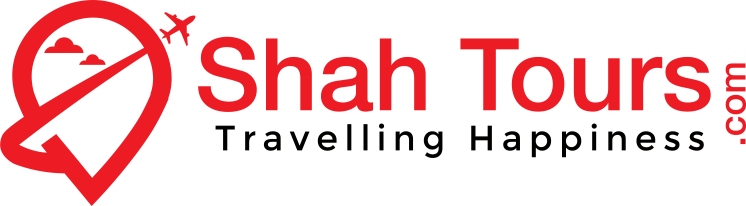 B - 56, Satellite Township,,  Dabgram, Siliguri - 734015Mobile:  99320 31500 / 94341 31500 / After Office:  Call On: 9800060007E-mail: shahtours2001@yahoo.com, shahtours2001@gmail.com , Web:  www.shahtour.com WE SPECIALIZE IN DARJEELING & SIKKIM, NORTH EAST, ANDAMANS, BHUTAN & NEPAL22 YEARS OF EXCELLENCE IN ALL TRAVEL RELATED SERVICES.Dear Travel Partner,Greetings from Shah Tours, Darjeeling!The Bhutan Tour offers a wide array of destinations and experiences, including cultural tours and excursions in the region. We provide you with a travel package that is designed to meet every one of your needs, whether it is a relaxing family vacation or an exciting exploration of Buddhist temples. Our rates are B2B and come with accommodation, sightseeing and transportation as part of our inclusive packages. We provide car rental services, air, bookings, hotel bookings and other travel-related services at a reasonable price. Our excellent contacts with all major hotels and airlines make it easier for us to provide desired services. Our holiday packages are designed keeping in mind the general requirements of our customers. However, we also have a plan of flexible and personalized packages for them. You tell us the destination and we will make a personalized package for you. All this at an affordable price. We have managed not only to serve but excellently serve our customers.Find package for Bhutan valid from 15th Mar 2024   to 15th Dec 2024.NO COMMISSION ON EXTRA PERSON SHARING THE ROOM, CHILD WITH BED, CHILD WITHOUT BED.YOUR VALUABLE SUGGESTION /FEED BACKS ARE ALWAYS WELCOME OFFICES AT: DARJEELING, SILIGURI, & GANGTOKDear Travel Partner,Greetings from Shah Tours, Darjeeling!The Bhutan Tour offers a wide array of destinations and experiences, including cultural tours and excursions in the region. We provide you with a travel package that is designed to meet every one of your needs, whether it is a relaxing family vacation or an exciting exploration of Buddhist temples. Our rates are B2B and come with accommodation, sightseeing and transportation as part of our inclusive packages. We provide car rental services, air, bookings, hotel bookings and other travel-related services at a reasonable price. Our excellent contacts with all major hotels and airlines make it easier for us to provide desired services. Our holiday packages are designed keeping in mind the general requirements of our customers. However, we also have a plan of flexible and personalized packages for them. You tell us the destination and we will make a personalized package for you. All this at an affordable price. We have managed not only to serve but excellently serve our customers.Find package for Bhutan valid from 15th Mar 2024   to 15th Dec 2024.NO COMMISSION ON EXTRA PERSON SHARING THE ROOM, CHILD WITH BED, CHILD WITHOUT BED.YOUR VALUABLE SUGGESTION /FEED BACKS ARE ALWAYS WELCOME OFFICES AT: DARJEELING, SILIGURI, & GANGTOKDear Travel Partner,Greetings from Shah Tours, Darjeeling!The Bhutan Tour offers a wide array of destinations and experiences, including cultural tours and excursions in the region. We provide you with a travel package that is designed to meet every one of your needs, whether it is a relaxing family vacation or an exciting exploration of Buddhist temples. Our rates are B2B and come with accommodation, sightseeing and transportation as part of our inclusive packages. We provide car rental services, air, bookings, hotel bookings and other travel-related services at a reasonable price. Our excellent contacts with all major hotels and airlines make it easier for us to provide desired services. Our holiday packages are designed keeping in mind the general requirements of our customers. However, we also have a plan of flexible and personalized packages for them. You tell us the destination and we will make a personalized package for you. All this at an affordable price. We have managed not only to serve but excellently serve our customers.Find package for Bhutan valid from 15th Mar 2024   to 15th Dec 2024.NO COMMISSION ON EXTRA PERSON SHARING THE ROOM, CHILD WITH BED, CHILD WITHOUT BED.YOUR VALUABLE SUGGESTION /FEED BACKS ARE ALWAYS WELCOME OFFICES AT: DARJEELING, SILIGURI, & GANGTOKDear Travel Partner,Greetings from Shah Tours, Darjeeling!The Bhutan Tour offers a wide array of destinations and experiences, including cultural tours and excursions in the region. We provide you with a travel package that is designed to meet every one of your needs, whether it is a relaxing family vacation or an exciting exploration of Buddhist temples. Our rates are B2B and come with accommodation, sightseeing and transportation as part of our inclusive packages. We provide car rental services, air, bookings, hotel bookings and other travel-related services at a reasonable price. Our excellent contacts with all major hotels and airlines make it easier for us to provide desired services. Our holiday packages are designed keeping in mind the general requirements of our customers. However, we also have a plan of flexible and personalized packages for them. You tell us the destination and we will make a personalized package for you. All this at an affordable price. We have managed not only to serve but excellently serve our customers.Find package for Bhutan valid from 15th Mar 2024   to 15th Dec 2024.NO COMMISSION ON EXTRA PERSON SHARING THE ROOM, CHILD WITH BED, CHILD WITHOUT BED.YOUR VALUABLE SUGGESTION /FEED BACKS ARE ALWAYS WELCOME OFFICES AT: DARJEELING, SILIGURI, & GANGTOKThanks & Regards,Ajay Shah Mobile:  99320 31500 / 94341 31500 	E-mail:  shahtours2001@yahoo.com, Web:   www.shahtour.comContact us for:  Domestic & International Air Tickets / Hotel Reservations / Car Rental Domestic and International / Packages / LTC PackagesThanks & Regards,Ajay Shah Mobile:  99320 31500 / 94341 31500 	E-mail:  shahtours2001@yahoo.com, Web:   www.shahtour.comContact us for:  Domestic & International Air Tickets / Hotel Reservations / Car Rental Domestic and International / Packages / LTC PackagesThanks & Regards,Ajay Shah Mobile:  99320 31500 / 94341 31500 	E-mail:  shahtours2001@yahoo.com, Web:   www.shahtour.comContact us for:  Domestic & International Air Tickets / Hotel Reservations / Car Rental Domestic and International / Packages / LTC PackagesThanks & Regards,Ajay Shah Mobile:  99320 31500 / 94341 31500 	E-mail:  shahtours2001@yahoo.com, Web:   www.shahtour.comContact us for:  Domestic & International Air Tickets / Hotel Reservations / Car Rental Domestic and International / Packages / LTC Packages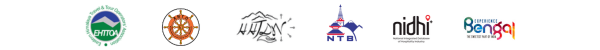 TOUR PACKAGE INDEX 2024TOUR PACKAGE INDEX 2024TOUR PACKAGE INDEX 2024CODEPACKAGE DETAILSDURATIONSTTB 01THIMPU 2N – PARO 2N – FLY IN FLY OUT04N / 05DSTTB 02THIMPU 2N – PUNAKAH 1N – PARO 2N – FLY IN FLY OUT05N / 06DSTTB 03PHUENTSHOLING 2N – THIMPU 2N – PARO 2N – DRIVE IN DRIVE OUT06N / 07DSTTB 04THIMPU 2N – PUNAKAH 2N – PARO 2N – FLY IN FLY OUT06N / 07DSTTB 05THIMPU 2N – PUNAKAH 2N – PARO 3N – FLY IN FLY OUT07N / 08DSTTB 06PHUENTSHOLING 2N – THIMPU 2N – PUNAKAH 1N – PARO 2N – DRIVE IN DRIVE OUT07N / 08D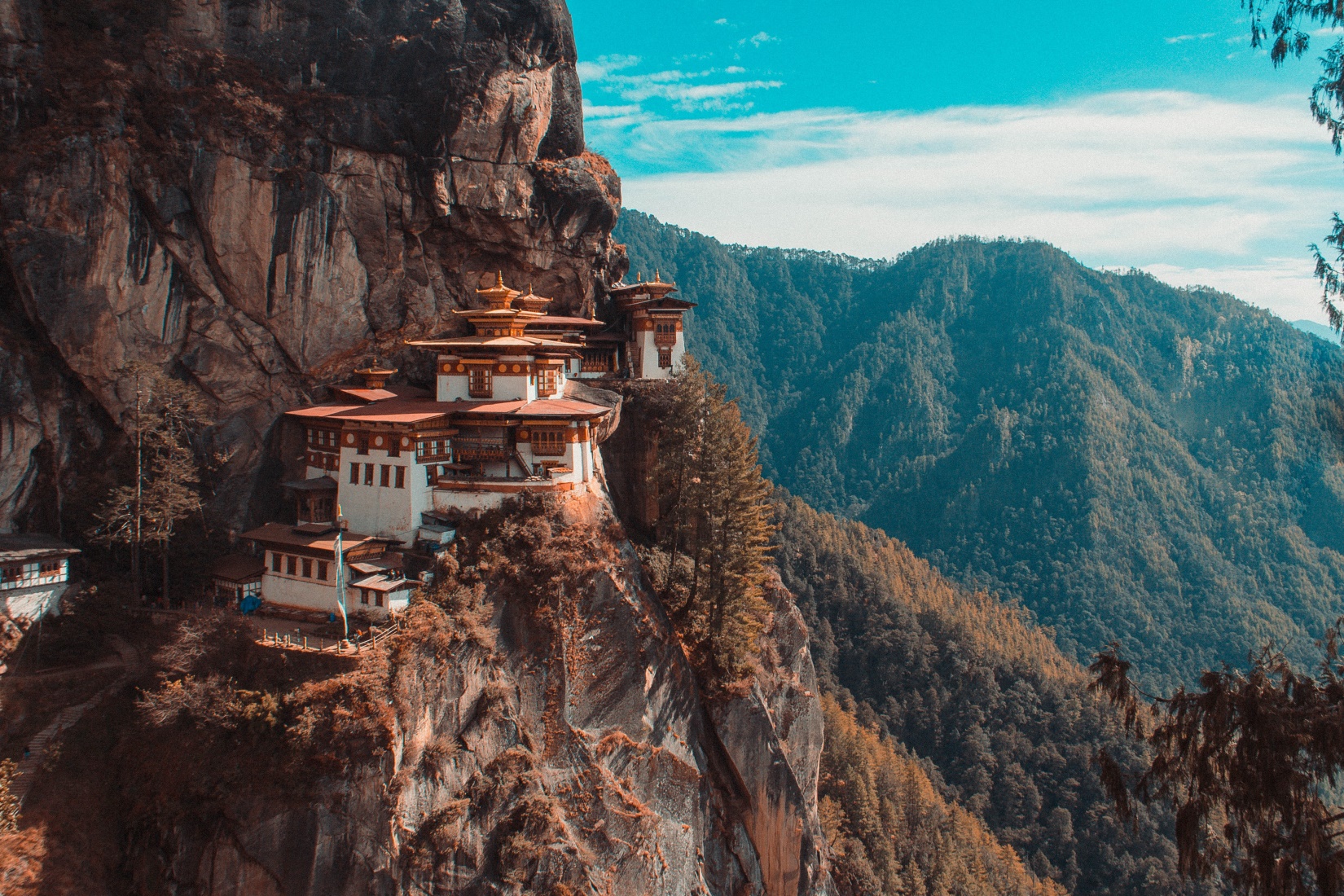 NO OF PAX3 STAR ON CP4 STAR ON CP4 STAR PREMIUM ON CP230,250408504935042455031000395006221502850036900820300266003500010199002630034750121905025400338001418450247003320018175502390032400EXTRA BEDEXTRA BEDWITHOUT BEDWITHOUT BEDNO OF PAX3 STAR ON CP4 STAR ON CP4 STAR PREMIUM ON CP244450503006030043250038400484506296003550045500827300332004320010269003280042800122590031700415001425100309004105018241002990040050CLICK TO GO BACK TO INDEX                    HOTELS USED IN THE PACKAGE                                INCLUSIONS & EXCLUSIONS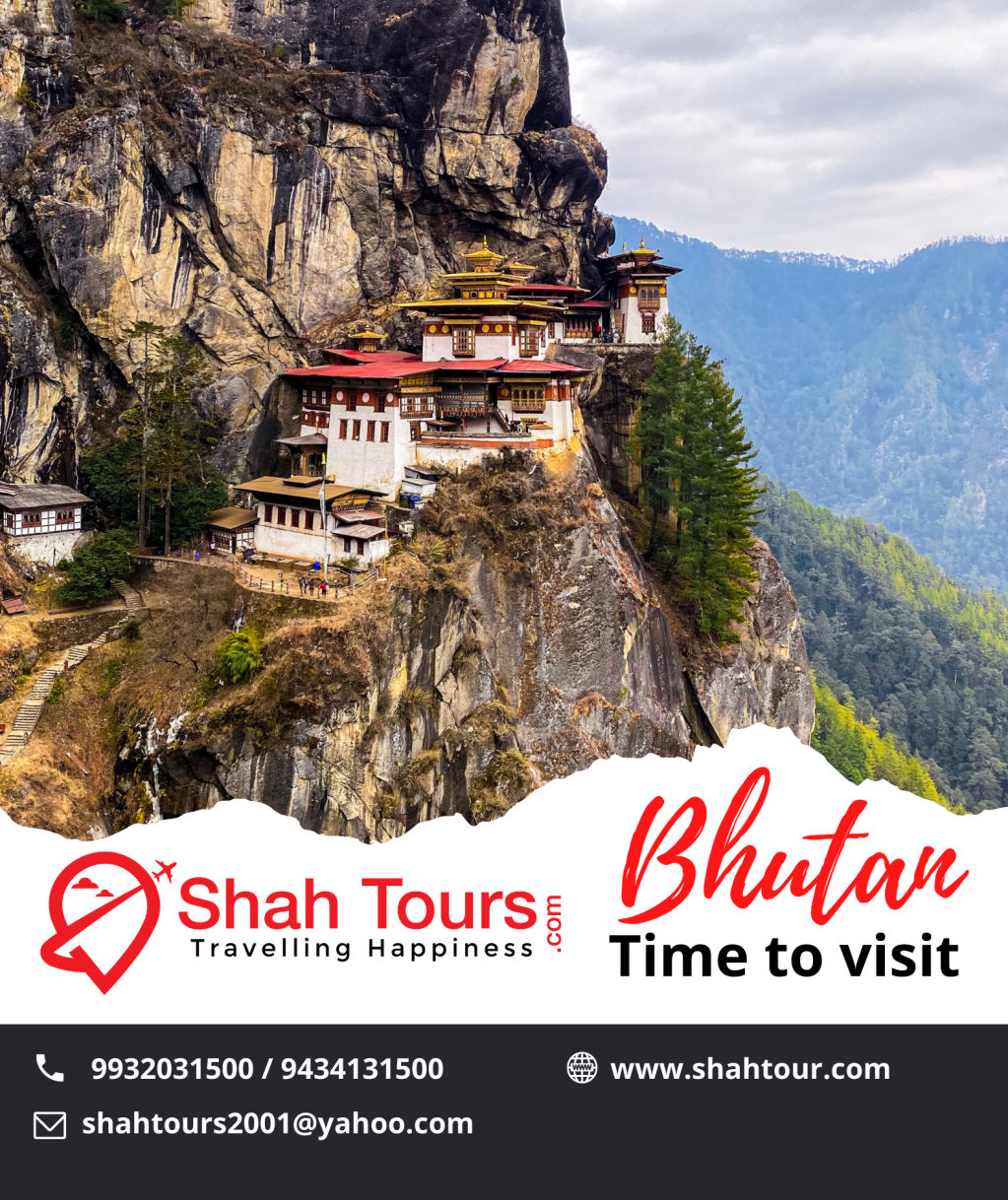 NO OF PAX3 STAR ON CP4 STAR ON CP4 STAR PREMIUM ON CP249500575006590043650044200525006330504110049500830550385004690010301003810046500122895036900453001428100361004450018269003490043400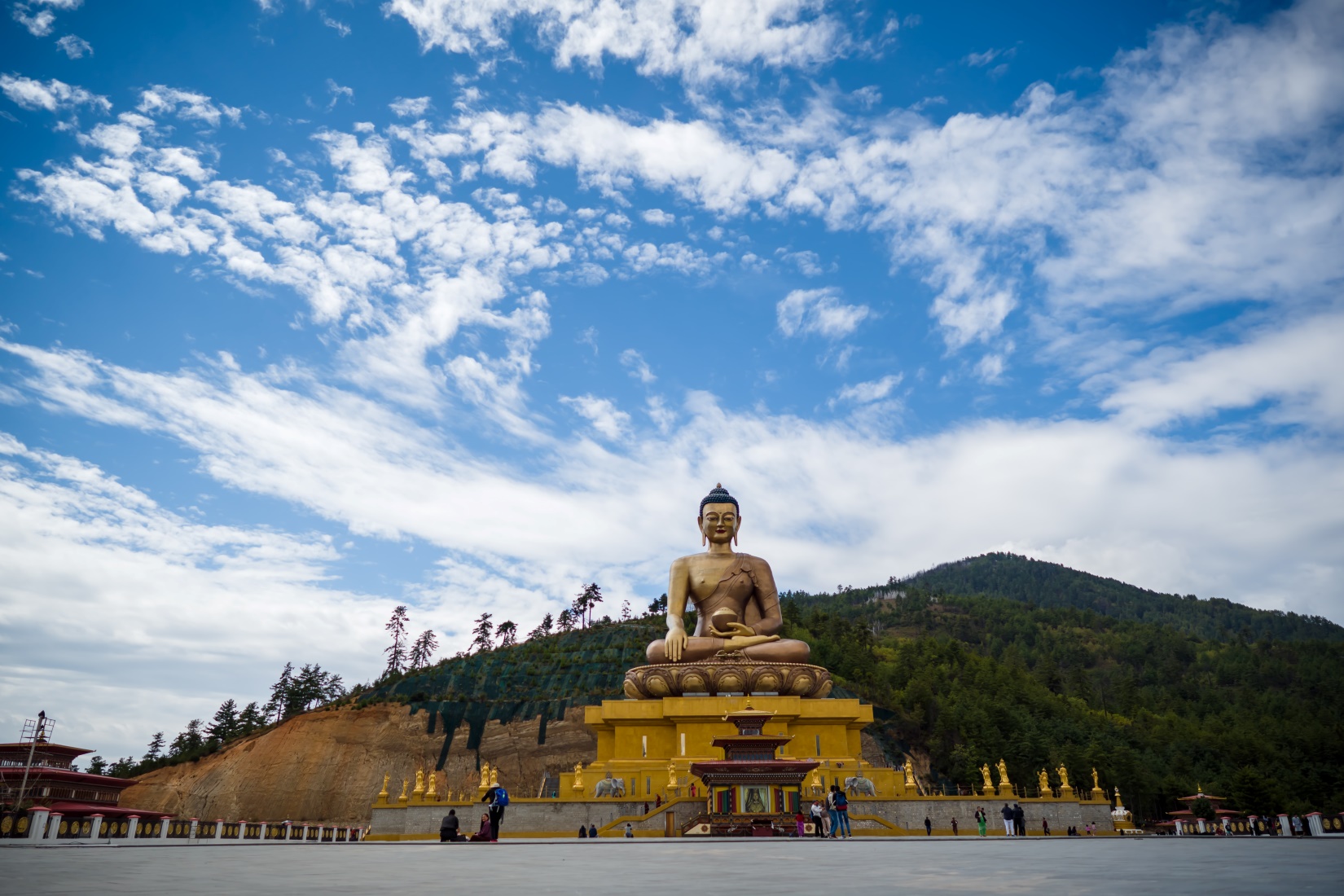 NO OF PAX3 STAR ON CP4 STAR ON CP4 STAR PREMIUM ON CP252000587006880043690044800549006335004150051500830800388004890010305003830048400122910037100472001428300362504630018271003500045100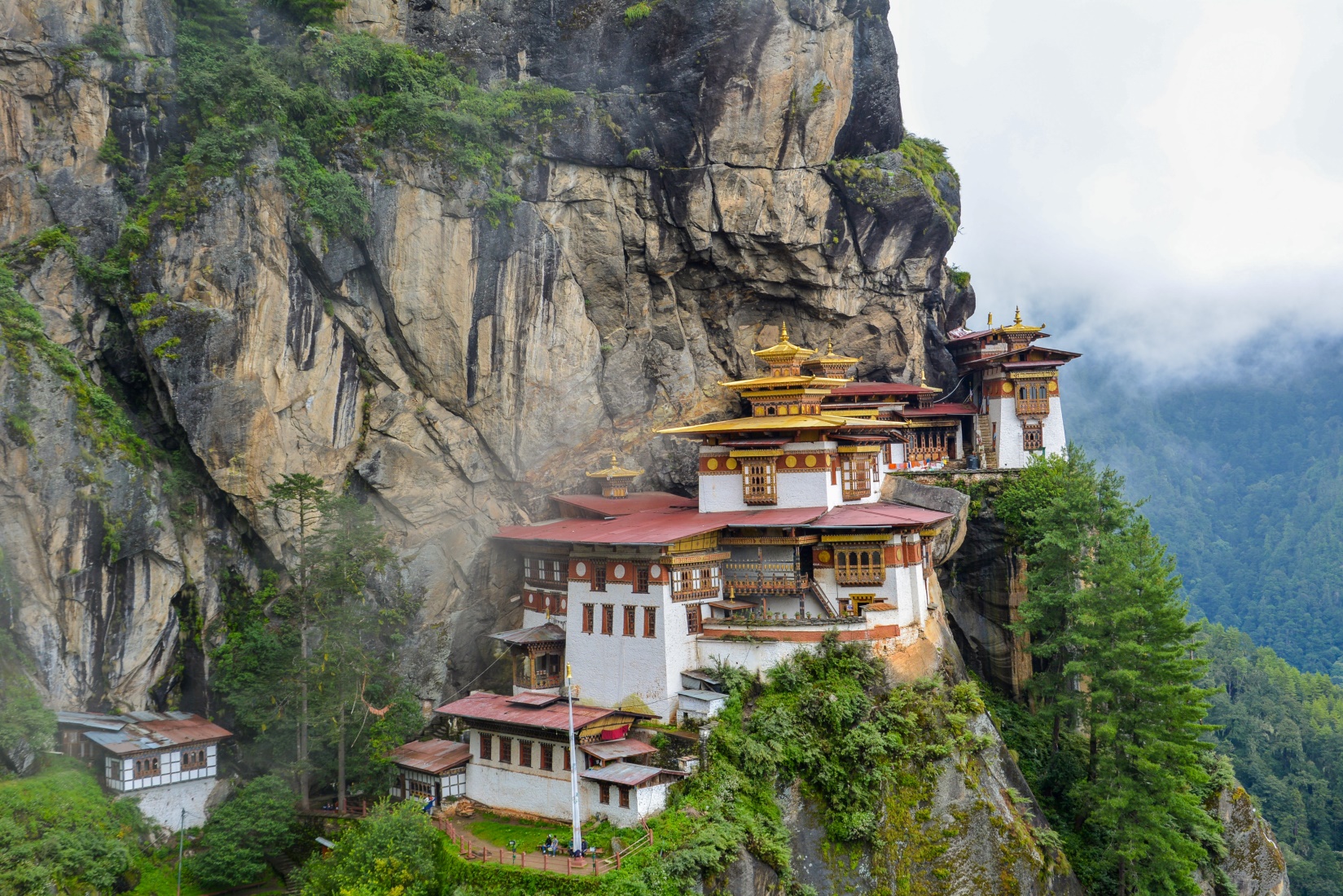 NO OF PAX3 STAR ON CP4 STAR ON CP4 STAR PREMIUM ON CP258500661007990044250050200641006386004630060100835700433005710010351004280056600123370041400551001432700404005410018313003905052800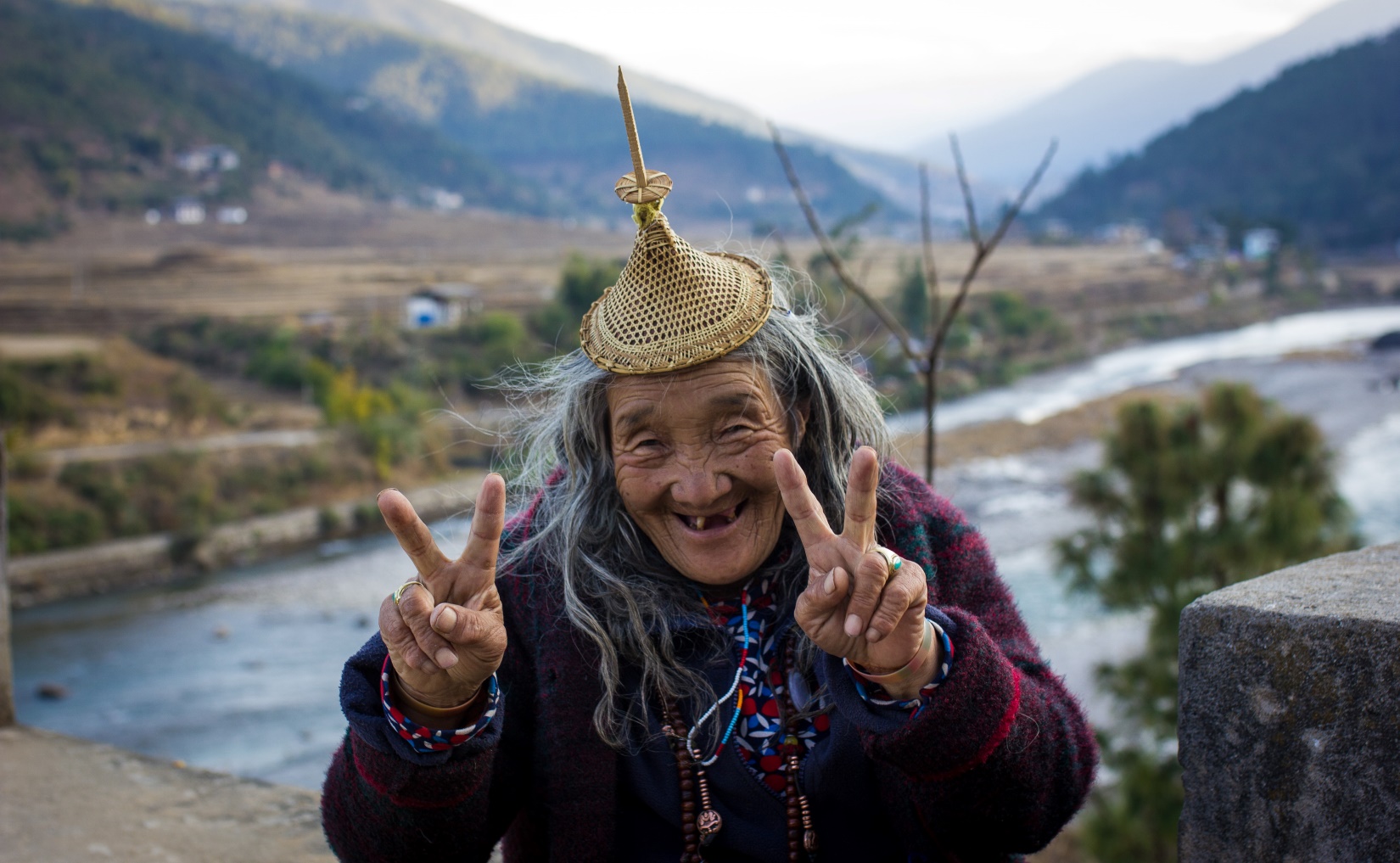 NO OF PAX3 STAR ON CP4 STAR ON CP4 STAR PREMIUM ON CP257100666007560044180051400604006382004770056700835300448005380010348004440053400123350043000521001432500421005100018312004070049700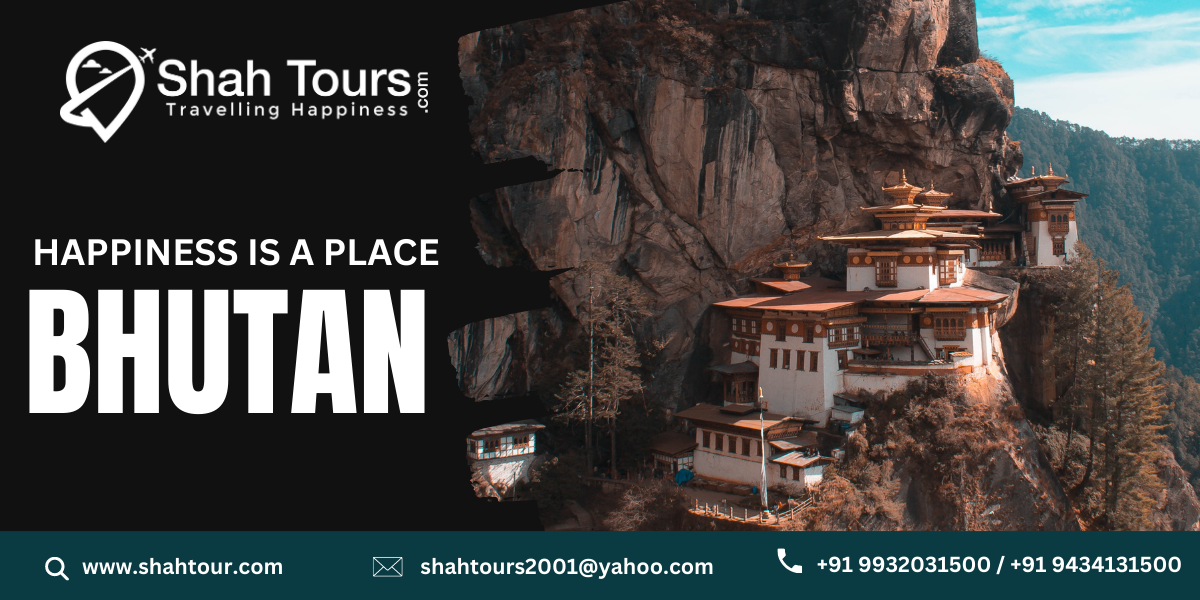 HOTELS USED IN THE TOUR PACKAGEHOTELS USED IN THE TOUR PACKAGEHOTELS USED IN THE TOUR PACKAGEHOTELS USED IN THE TOUR PACKAGEDESTINATION03 STAR HOTELS04 STAR HOTELS04 STAR PREMIUM HOTELSPHUENTSHOLINGCENTRAL HOTELHOTEL METTO PEMALAKHI HOTELHOTEL AMA CHUHOTEL EVERGREEN 9LOTUS VILLAHOTEL PALMHOTEL DRUKHOTEL TASHI NAMGAY GRANDEHOTEL GA ME GANATHIMPHUHOTEL DRALHAHOTEL WHITE TARAHOTEL ZIRIKHACHOLAY KHANGZANGHOTEL DRUK NORYANGHOTEL UYGENHOTEL THIMPU CENTRALHOTEL OSELCITY HOTELHOTEL ARYAHOTEL PHUNSO PELERIHIMALAYAN KEY RESORTTHE CAPITAL HOTELHOTEL DEWA THIMPUTHE DRUKNORKHIL BOUTIQUE & SPATHE PEMA BYRELMPAROTSHERIM RESORTKHAMSUM INNHOTEL PEMA YANGSELHOTEL YANG BHUTANRATNA VARATSHANG TSHANG VILLATUSHITA ECO RESORTNORWANG VILLAMETTA RESORTREMA RESORTUDUMWARA RESORTHOTEL PARO GRANDHOTEL DRUKCHENTASHI NAMGAY RESORTHIMALAYAN KEY FOREST RESORTOLATHANG COTTAGEPARO VILLAGE LODGETENZILING VILLAGE LODGEPUNAKAHHOTEL WHITE DRAGONHOTEL KINGALINGPUNAKHA RESIDENCYDAMCHEN RESORTHOTEL YTDRUPCHU RESORTHOTEL KHURU KHURUHOTEL SONAM GANGTHE FOUR BOUTIQUEZHINGKHAM RESORTHOTEL VARAHOTEL RIVER VALLEYTHE KICHU RESORTINCLUSIONSEXCLUSIONSAccommodation on Double SharingEntrance Fees, Camera Fees & Activity CostsMeal Plan on MAPAIPersonal Expenses (Laundry, Beverages, Tips)English Speaking Guide throughout the tourSupplement Cost due to additional sightseeing or extra usage of vehicle, other than mentioned in the itinerarySDF of INR 1200 per person per nightAny cost arising due to natural calamities like, landslides, road blockage, political disturbances (strikes), etc (to be borne by the client, directly payable on the spot).Travel InsurancesAnything not mentioned in inclusionsAll Sightseeing & Transfers on Exclusive BasisAir TicketsAssistance in all Permit & ImmigrationLunch  TRANSPORTATION USED IN THE TOUR PACKAGESTRANSPORTATION USED IN THE TOUR PACKAGESTRANSPORTATION USED IN THE TOUR PACKAGES02 to 04 PAXErtiga / SentaFe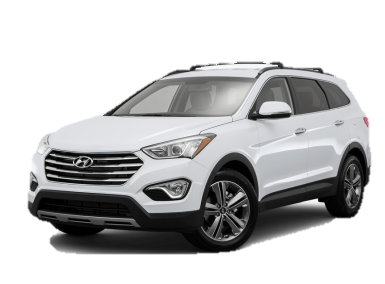 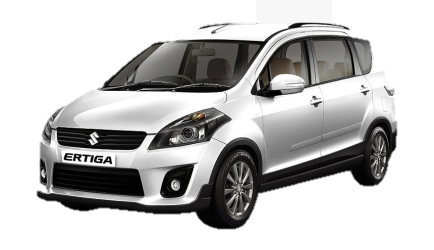 05 to 08 PAXHyundai Hiace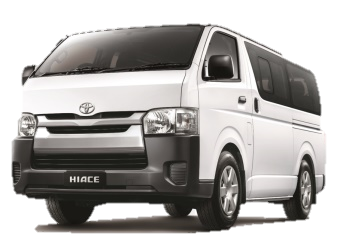 09 to 18 PAXCoaster Bus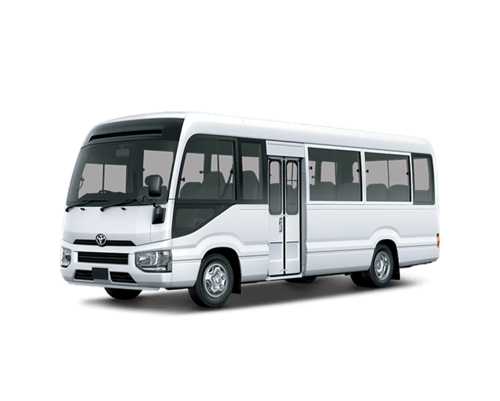 INDIA PARTSedan / Innova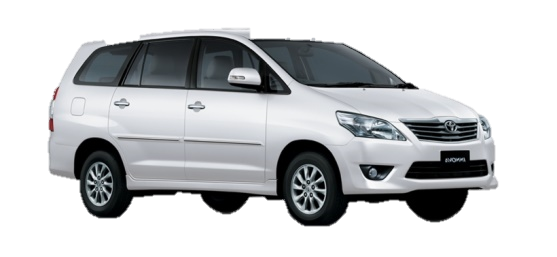 Passport (with min 6 months validity) or Voters car for adultsPassport (with min 6 months validity) or Birth Certificate for childrenPassport PhotoDetails of number of times the guests have visited BhutanIt is advisable that the above is sent to us at the time of booking confirmation